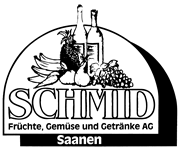 Unsere ÖFFNUNGSZEITEN 2024:Wintersaison bis 17.03.2024:Montag		06.00h-12.00h	14.00h-17.00hDienstag		06.00h-12.00h	14.00h-17.00hMittwoch		06.00h-12.00h	14.00h-17.00hDonnerstag		06.00h-12.00h	14.00h-17.00hFreitag		06.00h-12.00h	14.00h-17.00hSamstag		06.00h-12.00h	Geschlossen!!!Sonntag		Geschlossen!!!	Zwischensaison bis 09.06.2024:Montag		06.00h-12.00h	14.00h-17.00hDienstag		06.00h-12.00h	Geschlossen!!!Mittwoch		06.00h-12.00h	Geschlossen!!!Donnerstag		06.00h-12.00h	14.00h-17.00hFreitag		06.00h-12.00h	14.00h-17.00hSamstag		06.00h-12.00h	Geschlossen!!!Sonntag		Geschlossen!!!	Ostern:Karfreitag	29.03.	Geschlossen!!!Samstag	30.03.	06.00h-12.00h	Geschlossen!!!Sonntag	31.03.	Geschlossen!!!	Ostermontag	01.04.	Geschlossen!!!	Auffahrt:Auffahrt	09.05.	Geschlossen!!!	Freitag	10.05.	06.00h-12.00h	14.00h-17.00hSamstag	11.05.	06.00h-12.00h                    	Geschlossen!!!  Sonntag	12.05.	Geschlossen!!!	Geschlossen!!!Pfingsten:Pfingstsonntag	19.05.	Geschlossen!!!Pfingstmontag	20.05.	Geschlossen!!!Sommersaison ab 10.06.2024:Montag		06.00h-12.00h	14.00h-17.00hDienstag		06.00h-12.00h	14.00h-17.00hMittwoch		06.00h-12.00h	14.00h-17.00hDonnerstag		06.00h-12.00h	14.00h-17.00hFreitag		06.00h-12.00h	14.00h-17.00hSamstag		06.00h-12.00h	Geschlossen!!!Sonntag		Geschlossen!!!August:Donnerstag	01.08.	Geschlossen!!!